¿Qué son los Radios?La radio es una tecnología que posibilita la transmisión de señales mediante la modulación de ondas electromagnéticas. Por su alcance electromagnético le era mucho más fácil el poder llegar a lugares lejanos. Corresponden al tipo sonoro. Es un medio "solo-audio" que en la actualidad está recobrando su popularidad.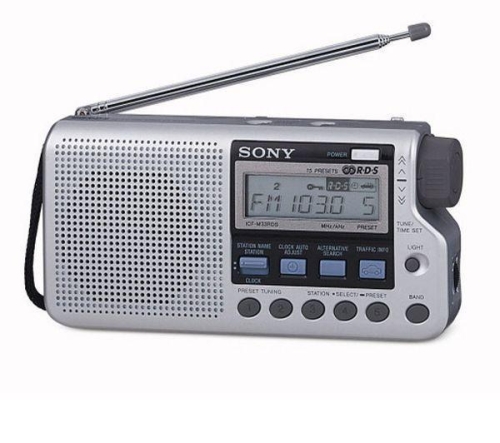 